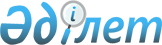 О внесении изменения в постановление акимата города Алматы от 10 мая 2012 года № 2/424 "Об утверждении регламента государственной услуги "Выдача ветеринарного паспорта на животное"
					
			Утративший силу
			
			
		
					Постановление акимата города Алматы от 25 октября 2013 года N 4/902. Зарегистрировано в Департаменте юстиции города Алматы 14 ноября 2013 года за N 1012. Утратило силу постановлением акимата города Алматы от 21 июля 2014 года № 3/588      Сноска. Утратило силу постановлением акимата города Алматы от 21.07.2014 № 3/588.      В соответствии с Законами Республики Казахстан от 24 марта 1998 года «О нормативных правовых актах», от 23 января 2001 года «О местном государственном управлении и самоуправлении в Республике Казахстан», от 15 апреля 2013 года «О государственных услугах», акимат города Алматы ПОСТАНОВЛЯЕТ:



      1. Внести в постановление акимата города Алматы «Об утверждении регламента государственной услуги «Выдача ветеринарного паспорта на животное» от 10 мая 2012 года № 2/424 (опубликованное 9 июня 2012 года в газетах «Алматы Ақшамы» и «Вечерний Алматы», зарегистрированное в Реестре государственной регистрации нормативных правовых актов за № 937) следующее изменение:



      в преамбуле слова «пунктом 4 статьи 9-1 Закона Республики Казахстан от 27 ноября 2000 года «Об административных процедурах» заменить словами «пунктом 3 статьи 16 Закона Республики Казахстан «О государственных услугах».

      2. Управлению предпринимательства, индустриально-инновационного развития и сельского хозяйства города Алматы обеспечить размещение настоящего постановления на интернет–ресурсе акимата города Алматы.

      3. Контроль за исполнением настоящего постановления возложить на заместителя акима города Алматы Е. Шорманова.

      4. Настоящее постановление вступает в силу со дня государственной регистрации в органах юстиции и вводится в действие по истечении десяти календарных дней после дня его первого официального опубликования.      Аким города Алматы                   А. ЕсимовВносит:Руководитель Управления

предпринимательства, индустриально –

инновационного развития и сельского

хозяйства города Алматы                   А. БаловаСогласовано:Заместитель акима

города Алматы                             Е. Шорманов

Руководитель юридического отдела

аппарата акима города Алматы              А. Касымова

Руководитель отдела контроля

за соблюдением качества

предоставления государственных услуг      М. Суюндуков
					© 2012. РГП на ПХВ «Институт законодательства и правовой информации Республики Казахстан» Министерства юстиции Республики Казахстан
				